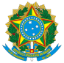 Ministério da EducaçãoUniversidade Federal de AlfenasRua Gabriel Monteiro da Silva, 700 - Bairro centro, Alfenas/MG - CEP 37130-001Telefone: (35) 3701-9290 - http://www.unifal-mg.edu.brEDITAL Nº 109/2023Formulário de Ciência dos Requisitos e Equivalência de Disciplinas (quando houver)NOME DO(A) CANDIDATO(A)CURSO: BIOMEDICINAProjeto Pedagógico do Curso disponível em https://www.unifal-mg.edu.br/graduacao/cursos/ Requisitos:Para 2º Período (2 vagas – ingresso na Dinâmica 13): Biologia Celular; Química Geral: [igual ou acima de 45 horas para Transferência Externa (TE) e 60 horas para Remanejamento Interno entre Cursos (RIC)]; Bioquímica: (igual ou acima de 68 horas para TE e 90 horas para RIC;Para o 4º período (4 vagas – ingresso na Dinâmica 12): Biologia Celular, Bioquímica e Anatomia: [igual ou acima de 68 horas para Transferência Externa (TE) e 90 horas para Remanejamento Interno entre Cursos (RIC)]; Química Geral, Histologia básica e Parasitologia: acima de 45 horas para TE e 60 horas para RIC; Microbiologia: acima de 57 horas para TE e 75 horas para RIC; Histologia Básica; Parasitologia: acima de 45 horas para TE e 60 horas para RIC; Embriologia básica: acima de 34 horas para TE e 45 horas para RIC;Para o 6º período (4 vagas – ingresso na Dinâmica 12): Biologia Celular; Bioquímica; Anatomia I; Farmacologia: [igual ou acima de 68 horas para Transferência Externa (TE) e 90 horas para Remanejamento Interno entre Cursos (RIC)]; Química Geral, Histologia básica e Parasitologia: acima de 45 horas para TE e 60 horas para RIC;  Microbiologia; Fisiologia I; Patologia Geral: acima de 57 horas para TE e 75 horas para RIC; Histologia Básica; Parasitologia: acima de 45 horas para TE e 60 horas para RIC; Embriologia básica: acima de 34 horas para TE e 45 horas para RIC.Para obtenção de novo título (1 vaga - Ingresso na Dinâmica 13): Área de saúde ou biológicas. Biologia Celular; Química Geral: igual ou acima de 45 horas; Bioquímica: igual ou acima de 68 horas.Declaro ainda ter ciência da ordem de prioridade discriminada no item 1.3 e, uma vez sabendo da existência dessa ordem de prioridade no preenchimento de vagas, não caberá recurso ou processo de judicialização quanto à forma de preenchimento disposta.O referido é verdade e ou fé, conforme histórico e planos de ensino anexos.Data:Assinatura:Realize assinatura eletrônica com Gov.Br: https://www.gov.br/pt-br/servicos/assinatura-eletronicaDisciplina da UNIFAL-MGDisciplina CursadaCarga horáriaInstituição (SIGLA)